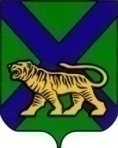 Территориальная ИЗБИРАТЕЛЬНАЯ КОМИССИЯ
Партизанского районАРЕШЕНИЕс. Владимиро-АлександровскоеО форме и описании нагрудного знака наблюдателя      В соответствии с пунктом 8 части 13 статьи 33 Избирательного кодекса Приморского края, территориальная избирательная комиссия Партизанского района          РЕШИЛА:Утвердить форму и описание нагрудного знака наблюдателей, присутствующих при голосовании, подсчете голосов избирателей, установлении итогов и определении результатов выборов глав Владимиро-Александровского и Новицкого сельских поселений Партизанского муниципального района, назначенных на 8 сентября 2019 года (прилагается).Направить настоящее решение в участковые комиссии избирательных участков № 2305, № 2306, № 2307, № 2308, № 2310, № 2315, № 2316, № 2317, № 2322.Направить настоящее решение для размещения на официальном сайте Избирательной комиссии Приморского края.Разместить настоящее решение на официальном сайте администрации  Партизанского муниципального района в разделе «Территориальная избирательная комиссия Партизанского района» в информационно-телекоммуникационной сети «Интернет».Председатель комиссии                                         Ж.А. Запорощенко Секретарь  комиссии                                              С.С. Ощепкова                  О форме и описании нагрудного знака наблюдателя   	Нагрудный знак не является документом, заменяющим документ о направлении наблюдателя, также не является документом, удостоверяющим личность (он не должен иметь номер, печать, подписи и т.п.).     	Нагрудный знак представляет собой прямоугольную карточку размером не более 90 х 60 мм, изготовленную из плотной бумаги белого цвета, на которой указывается фамилия, имя, отчество наблюдателя, а также фамилия, имя, отчество зарегистрированного кандидата или наименование избирательного объединения, выдвинувшего кандидата, направивших наблюдателя. Текст на карточку наносится машинописным,  рукописным способом либо комбинированным (часть машинописным, часть – рукописным). В случае использования машинописного способа слова «Наблюдатель», фамилия обладателя нагрудного знака, а также фамилия кандидата, направившего его в участковую избирательную комиссию, набирается черным шрифтом размером не более 18 пунктов, остальной текст – шрифтом черного цвета размером не более 14 пунктов. При использовании рукописным способом рекомендуется писать текст разборчиво с использованием синих или черных чернил.          На карточке должен быть также указан номер избирательного участка, в который направлен обладатель нагрудного знака. Нагрудный знак  рекомендуется прикреплять к одежде.Форма и описание нагрудного знака наблюдателяПри использовании предлагаемой формы линейки и текст под ними не воспроизводятся.  22.08.2019                                       № 797/194   Приложениек решению территориальнойизбирательной комиссииПартизанского районаот 22 августа 2019 года № 797/194наблюдатель____________________________________Фамилия, имя, отчество  наблюдателя___________________________________________________________Номер избирательного участка, наименование избирательной комиссиинаправлен ______________________________ф.и.о. зарегистрированного кандидата________________________________________или наименование избирательного объединения, выдвинувшего кандидата